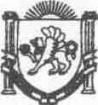 Республика КрымНижнегорский районАдминистрацияЧкаловского сельского поселенияПОСТАНОВЛЕНИЕ№5024.05.2019г.                                                                                               с.ЧкаловоОб отмене постановления Администрации Чкаловскогосельского поселения Нижнегорского района Республики Крымот 26.04.2018 №35 «Об утверждении Порядка организации и осуществления Администрацией Чкаловского сельскогопоселения Нижнегорского района Республики Крым отдельных государственных полномочий по обеспечениюжилыми помещениями детей-сирот и детей, оставшихся безпопечения родителей, и лиц из их числа»В целях приведения нормативных актов администрации Чкаловского сельского поселения Нижнегорского района Республики Крым в соответствие с действующим законодательством, учитывая Протест Прокуратуры Нижнегорского района Республики Крым №38-2019/09-225исх от 15.05.2019г, администрация Чкаловского сельского поселения                                                   ПОСТАНОВЛЯЕТ:Постановление администрации Чкаловского сельского поселения Нижнегорского района Республики Крым №35 от 26.04.2018г. «Об утверждении Порядка организации и осуществления Администрацией Чкаловского сельского поселения Нижнегорского района Республики Крым отдельных государственных полномочий по обеспечению жилыми помещениями детей-сирот и детей, оставшихся без попечения родителей, и лиц из их числа» признать утратившим силу.    Обнародовать настоящее постановление на доске объявлений Чкаловского сельского совета и опубликовать на официальном сайте: чкаловское.рф .Постановление вступает в силу со дня его подписания.Контроль за исполнением данного постановления оставляю за собой.Председатель Чкаловского сельского совета –глава администрации Чкаловского сельского поселения												М.Б.Халицкая